Okulary z polaryzacją dla dzieci - w trosce o najmłodszychNa plażę, spacer latem i wspólne zabawy na świeżym powietrzu. Okulary przeciwsłoneczne dla dzieci, choć wciąż nie cieszące się ogromną popularnością, goszczą w maminych torebkach. Dlaczego rodzice decydują się na ich zakup?Z jakiego powodu warto mieć okulary tego typu?Odpowiedź na to pytanie jest niezwykle prosta - bezpieczeństwo. Okulary z polaryzacją dla dzieci to doskonały sposób na chronienie wzroku malucha wtedy kiedy słońce operuje wysoko na niebie. Dzięki temu zyskasz pewność, że dziecko nie będzie narażone na niebezpieczne promieniowanie UV podczas spacerów lub codziennej zabawy na świeżym powietrzu. Doskonale sprawdzają się również podczas wysiłku fizycznego. Dzięki swojej delikatnej, gumowej opasce zapinanej z tyłu głowy, akcesorium nie rozepnie się nawet w trakcie psot z rodzeństwem.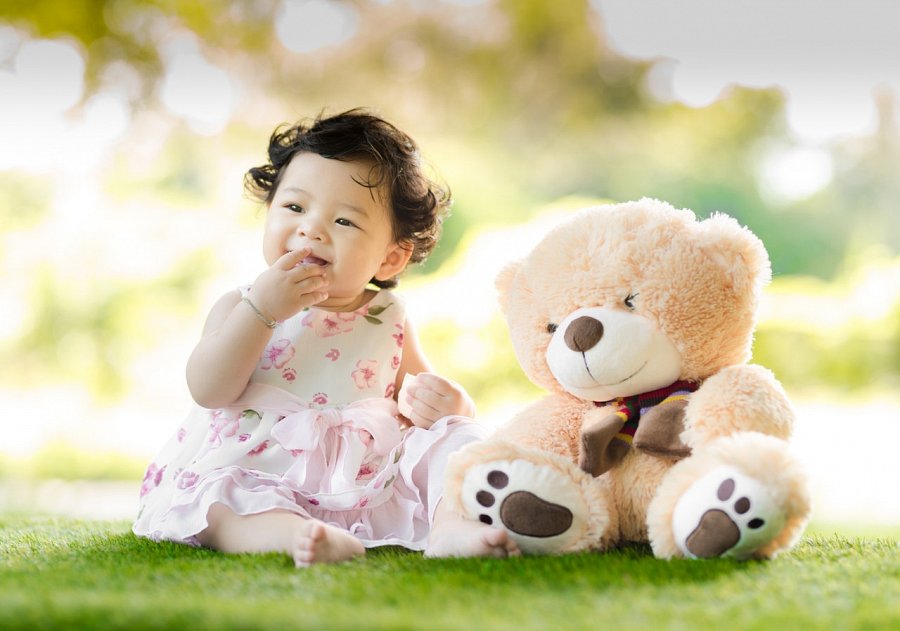 Okulary z polaryzacją dla dzieci - na jakim etapie rozwoju malucha po nie sięgać?Producenci nie widzą przeciwwskazań w ich stosowaniu nawet u niemowląt. Dobra ochrona może bowiem rokować na dalsze lata i uchronić malucha przed przedwczesnym używaniem okularów korekcyjnych. Doskonale chronią oczy, a ich wymienne szkła stanowią gwarancję bezpieczeństwa. Miękkie zauszniki i delikatna, nie naciągająca skóry guma zapewnią komfort najmłodszemu.